Warszawa, 26.01.2023 r. 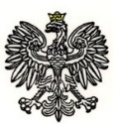 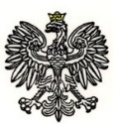 Dotyczy: postępowania prowadzonego w trybie przetargu nieograniczonego na dostawę zestawów komputerowych, nr ref.: WZP-2563/22/145/Ł. Wydział Zamówień Publicznych Komendy Stołecznej Policji, działając w imieniu Zamawiającego, po dokonaniu czynności badania i oceny złożonych ofert, zgodnie z art. 253 ust. 2 ustawy z dnia 11 września 2019 r. Prawo zamówień publicznych (Dz. U. 2022, poz. 1710 z późn. zm.), zwanej dalej „ustawą”, informuje, że w ww. postępowaniu:W zadaniu nr 1 na dostawę komputerów stacjonarnych oferty złożyli nw. Wykonawcy:Najkorzystniejszą ofertę złożył Wykonawca elzam.online Sp. z o.o., z/s. w Warszawie.Uzasadnienie:Podstawa prawna:Art. 239 ust. 2 ustawy – „Najkorzystniejsza oferta to oferta przedstawiająca najkorzystniejszy stosunek jakości do ceny lub kosztu […]”Podstawa faktyczna:Oferta spełnia wymagania Zamawiającego zawarte w Specyfikacji Warunków Zamówienia, nie podlega odrzuceniu, uzyskała najwyższą możliwą ilość punktów w przyjętych kryteriach oceny ofert i której cena nie przewyższa kwoty, jaką Zamawiający może przeznaczyć na sfinansowanie Zamówienia.Oferta podlegająca ocenie uzyskała nw. wartość punktową:W zadaniu nr 2 na dostawę komputerów przenośnych oferty złożyli nw. Wykonawcy:Najkorzystniejszą ofertę złożył Wykonawca elzam.online Sp. z o.o., z/s. w Warszawie.Uzasadnienie:Podstawa prawna:Art. 239 ust. 2 ustawy – „Najkorzystniejsza oferta to oferta przedstawiająca najkorzystniejszy stosunek jakości do ceny lub kosztu […]”Podstawa faktyczna:Oferta spełnia wymagania Zamawiającego zawarte w Specyfikacji Warunków Zamówienia, nie podlega odrzuceniu, uzyskała najwyższą ilość punktów w przyjętych kryteriach oceny ofert i której cena nie przewyższa kwoty, jaką Zamawiający może przeznaczyć na sfinansowanie Zamówienia.Oferty podlegające ocenie uzyskał nw. wartość punktową:Wykonano w 1 egz (a/a).: Wysłano za pośrednictwem platformazakupowa.plWyk.: J. SkibaNumer ofertyNazwa (firma) i siedziba wykonawcy1.MDT international Sp. z o.o., z siedzibą w Warszawie2.elzam.online Sp. z o. o., z siedzibą w Warszawie4.MDSOFTWARE Sp. z o. o., z siedzibą w WarszawieNazwa (firma) i siedziba wykonawcyLiczba przyznanych punktów w kryterium cena oferty brutto (C)Kryterium jakość:Kryterium jakość:Kryterium jakość:Kryterium jakość:Kryterium jakość:Kryterium jakość:Suma punktów(C + J)Nazwa (firma) i siedziba wykonawcyLiczba przyznanych punktów w kryterium cena oferty brutto (C)Podkryterium:Podkryterium:Podkryterium:Podkryterium:Podkryterium:Liczba punktów w kryterium Jakość (J)Suma punktów(C + J)Nazwa (firma) i siedziba wykonawcyLiczba przyznanych punktów w kryterium cena oferty brutto (C)Obudowa 1Obudowa 2BIOS opcjaCertyfikaty i standardy opcjaWymagania dodatkoweLiczba punktów w kryterium Jakość (J)Suma punktów(C + J)elzam.online Sp. z o. o., z siedzibą w Warszawie50,0010,0010,0010,0010,0010,0050,00100,00Numer ofertyNazwa (firma) i siedziba wykonawcy2.elzam.online Sp. z o. o, z siedzibą w Warszawie3.CEZAR Cezary Machnio i Piotr Gębka Sp. z o.o., z siedzibą w Radomiu4.MDSOFTWARE Sp z o. o., z siedzibą w WarszawieNazwa (firma) i siedziba wykonawcyLiczba przyznanych punktów w kryterium cena oferty brutto (C)Kryterium jakość:Kryterium jakość:Kryterium jakość:Kryterium jakość:Kryterium jakość:Suma punktów(C + J)Nazwa (firma) i siedziba wykonawcyLiczba przyznanych punktów w kryterium cena oferty brutto (C)Podkryterium:Podkryterium:Podkryterium:Podkryterium:Liczba punktów w kryterium Jakość (J)Suma punktów(C + J)Nazwa (firma) i siedziba wykonawcyLiczba przyznanych punktów w kryterium cena oferty brutto (C)Porty i złącza płyty głównejBateriaCertyfikatyBIOSLiczba punktów w kryterium Jakość (J)Suma punktów(C + J)elzam.online Sp. z o. o., z siedzibą w Warszawie49,5715,0015,0010,0010,0050,0099,57CEZAR Cezary Machnio i Piotr Gębka Sp. z o.o., 
z siedzibą w Radomiu50,0015,000,0010,0010,0035,0085,00